Musterfirma XYZMusterabteilungAnsprechpartnerMusterstraße 15
12345 Musterstadt																						          TT.MM.JJJJBewerbung als Architekt 							          
Ihr aktuelles Stellenangebot auf beispielseite.de
Sehr geehrter Herr Muster,bezugnehmend auf unser Telefonat am TT.MM.JJJJ möchte ich mich bei Ihnen für die ausgeschriebene Stelle als Architekt bewerben. In unserem Gespräch konnten Sie meine Begeisterung für Ihr Unternehmen, welches Städtebau mit dem Aspekt der Nachhaltigkeit verbindet, bestätigen. Daher freue ich mich, dass Sie nach Unterstützung Ihres Expertenteams für die Gestaltung öffentlicher Freiräume suchen.Bereits während meines Architekturstudiums habe ich meine Leidenschaft für die Themen Stadtentwicklung und nachhaltige Landschaftsplanung entdeckt. Dabei setzte ich mich intensiv mit den ökologischen und technischen Aspekten des Städtebaus auseinander, worauf ich mich infolge beruflich spezialisiert habe.Derzeit bin ich im Architekturbüro Hochhinaus für die Erstellung von Bauplänen und Gebäudeentwürfen verantwortlich. Dort zeichne ich Planskizzen und entwerfe 3D-Modelle mit AutoCAD. Hierbei profitiere ich von meinem Sinn für Ästhetik, meiner Kreativität und meiner ausgeprägten räumlichen Vorstellungkraft. Mein bisher größter beruflicher Erfolg war der Gewinn eines Architekturwettbewerbs zur Planung einer begrünten Rollsport- und Skateparkanlage in Musterhausen, dessen Umsetzung mit einer Summe von 300.000 Euro gefördert wurde. Da ich mein Fachwissen, meinen Ideenreichtum und meine Erfahrungen in der nachhaltigen Städteplanung weiterhin gewinnbringend einsetzen möchte, habe ich mich für eine Bewerbung in Ihrem Unternehmen entschieden. Gerne berichte ich Ihnen im Rahmen eines Vorstellungsgesprächs mehr über meine fachlichen Kompetenzen und bisherigen Projekte. Ich stehe Ihnen ab TT.MM.JJJJ zur Verfügung. Meine Gehaltsvorstellungen liegen bei 45.000 Euro Bruttojahresgehalt. Mit freundlichen Grüßen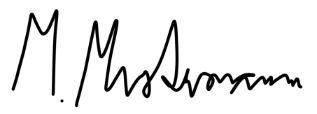 
Anlagen